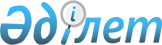 Аудандық мәслихаттың 2009 жылғы 24 желтоқсандағы № 143 "2010-2012 жылдарға арналған Мәртөк ауданының бюджеті туралы" шешіміне өзгерістер мен толықтырулар енгізу туралы
					
			Күшін жойған
			
			
		
					Ақтөбе облысы Мәртөк аудандық мәслихатының 2010 жылғы 27 қазандағы № 195 шешімі. Ақтөбе облысы Мәртөк ауданының Әділет басқармасында 2010 жылғы 29 қазанда № 3-8-120 тіркелді. Күші жойылды - Ақтөбе облысы Мәртөк аудандық мәслихатының 2011 жылғы 30 наурыздағы № 228 шешімімен      Ескерту. Күші жойылды - Ақтөбе облысы Мәртөк аудандық мәслихатының 2011.03.30 № 228 Шешімімен.      

Қазақстан Республикасының 2001 жылғы 23 қаңтардағы № 148 «Қазақстан Республикасындағы жергілікті мемлекеттік басқару және өзін-өзі басқару туралы» Заңының 6 бабына, Қазақстан Республикасының 2008 жылғы 4 желтоқсандағы № 95 Бюджет Кодексінің 9 бабының 2 тармағына, 106 бабының 2 тармағының 4 тармақшасына және 4 тармағына сәйкес аудандық мәслихат ШЕШІМ ЕТЕДІ:



      1. Аудандық мәслихаттың «2010-2012 жылдарға арналған Мәртөк ауданының бюджеті туралы» 2009 жылғы 24 желтоқсандағы № 143 шешіміне (Нормативтік құқықтық кесімдерді мемлекеттік тіркеу тізілімінде тіркелген № 3-8-103, 2010 жылғы 3 ақпанда «Мәртөк тынысы» газетінің № 7 жарияланған) мынадай өзгерістер мен толықтырулар енгізілсін:



      1) 1 тармақта:

      1) тармақшасында:

      кірістер

      «2 608 639,6» деген цифрлар «2 573 157,6» деген цифрлармен ауыстырылсын;

      оның ішінде:

      салықтық түсімдер бойынша

      «291 240» деген цифрлар «291 040» деген цифрлармен ауыстырылсын;

      салықтық емес түсімдер бойынша

      «13 800» деген цифрлар «14 000» деген цифрлармен ауыстырылсын;

      трансферт түсімдері бойынша

      «2 297 499,6» деген цифрлар «2 262 017,6» деген цифрлармен ауыстырылсын;

      2) тармақшасында:

      шығындар

      «2 613 707,7» деген цифрлар «2 578 225,7» деген цифрлармен ауыстырылсын;



      2) 8 тармақта:

      3 абзацтың бөлігінде:

      «11 115» деген цифрлар «9 025» деген цифрлармен ауыстырылсын;

      4 абзацтың бөлігінде:

      «783» деген цифрлар «83» деген цифрлармен ауыстырылсын;



      3) 10 тармақта:

      1 абзацтың бөлігінде:

      «4 248» деген цифрлар «4 299» деген цифрлармен ауыстырылсын;



      4) 11 тармақта:

      1 абзацтың бөлігінде:

      «13 375» деген цифрлар «13 729» деген цифрлармен ауыстырылсын;

      2 абзацтың бөлігінде:

      «8 194» деген цифрлар «8 190» деген цифрлармен ауыстырылсын;

      3 абзацтың бөлігінде:

      «5 541» деген цифрлар «5 539» деген цифрлармен ауыстырылсын;



      5) 13 тармақта:

      «161 536» деген цифрлар «154 172» деген цифрлармен ауыстырылсын;



      6) 14 тармақта:

      3 абзацтың бөлігінде:

      «7 150» деген цифрлар «2 988» деген цифрлармен ауыстырылсын;

      7 абзацтың бөлігінде:

      «Мәртөк ауданының Хлебодар селосындағы суқұбырлық желілерін реконструкциялауға - 2084» жаңа редакцияда жазылсын;

      8 абзацтың бөлігінде:

      «4 128» деген цифрлар «4 193» деген цифрлармен ауыстырылсын;

      12 абзацтың бөлігінде:

      «33 500» деген цифрлар «32 340» деген цифрлармен ауыстырылсын;

      13 абзацтың бөлігінде:

      «100 000» деген цифрлар «80 000» деген цифрлармен ауыстырылсын.



      2. Көрсетілген шешімдегі 1, 5 қосымшалар осы шешімдегі 1, 5 қосымшаларға сәйкес жаңа редакцияда жазылсын.



      3. Осы шешім 2010 жылғы 1 қаңтардан бастап қолданысқа енгізіледі және әділет органдарында мемлекеттік тіркелген күнінен бастап күшіне енеді.      Аудандық мәслихат              Аудандық мәслихат

      сессиясының төрағасы                хатшысы         М.Ермұқанов                    А.Смағұлов

2010 жылғы "27" қазан № 195

аудандық мәслихатының шешіміне

1 қосымша

2010 жылғы "27" қазан № 195

аудандық мәслихаттың шешіміне

5 қосымша 2010 жылға арналған "Қаладағы аудан, аудандық маңызы бар қала,

кент, ауыл (село), ауылдық (селолық) округ әкімінің аппараты"

123 бағдарламасының әкімдігінің бюджеттік бағдарламасы      кестенің жалғасы
					© 2012. Қазақстан Республикасы Әділет министрлігінің «Қазақстан Республикасының Заңнама және құқықтық ақпарат институты» ШЖҚ РМК
				санатысанатысанатысанатыСомасы (мың

теңге)сыныбысыныбысыныбыСомасы (мың

теңге)ішкі сыныбыішкі сыныбыСомасы (мың

теңге)АТАУЫСомасы (мың

теңге)12345Кірістер2 573 157,61Салықтық түсiмдер291 040,001Табыс салығы118 3892Жеке табыс салығы118 38903Әлеуметтік салық97 9301Әлеуметтік салық97 93004Меншiкке салынатын салықтар67 9561Мүлiкке салынатын салықтар43 5003Жер салығы3 6404Көлiк құралдарына салынатын салық17 3165Бірыңғай жер салығы3 50005Тауарларға, жұмыстарға және қызметтерге салынатын iшкi салықтар5 059,02Акциздер859,03Табиғи және басқа да ресурстарды пайдаланғаны үшiн түсетiн түсiмдер1 800,04Кәсiпкерлiк және кәсiби қызметтi жүргiзгенi үшiн алынатын алымдар2 200,05Ойын бизнесіне салық200,008Заңдық мәнді іс-әрекеттерді жасағаны және (немесе) оған уәкілеттігі бар мемлекеттік органдар немесе лауазымды адамдар құжаттар бергені үшін алынатын міндетті төлемдер1 706,01Мемлекеттік баж1 706,02Салықтық емес түсiмдер14 000,001Мемлекеттік меншiктен түсетiн кірістер7 300,05Мемлекет меншігіндегі мүлікті жалға беруден түсетін кірістер7 300,004Мемлекеттік бюджеттен қаржыландырылатын, сондай-ақ Қазақстан Республикасы Ұлттық Банкінің бюджетінен (шығыстар сметасынан) ұсталатын және қаржыландырылатын мемлекеттік мекемелер салатын айыппұлдар, өсімпұлдар, санкциялар, өндіріп алулар6 000,01Мұнай секторы ұйымдарынан түсетін түсімдерді қоспағанда, мемлекеттік бюджеттен қаржыландырылатын, сондай-ақ Қазақстан Республикасы Ұлттық Банкінің бюджетінен (шығыстар сметасынан) ұсталатын және қаржыландырылатын мемлекеттік мекемелер салатын айыппұлдар, өсімпұлдар, санкциялар, өндіріп алулар6 000,006Басқа да салықтық емес түсімдер700,01Басқа да салықтық емес түсімдер700,03Негізгі капиталды сатудан түсетін түсімдер6 100,003Жердi және материалдық емес активтердi сату6 100,01Жерді сату6 100,04Трансферттердің түсімдері2 262 017,602Мемлекеттік басқарудың жоғары тұрған органдарынан түсетін трансферттер2 262 017,62Облыстық бюджеттен түсетiн трансферттер2 262 017,6Функ. топФунк. топФунк. топФунк. топФунк. топСомасы (мың теңге)Кіші функцияКіші функцияКіші функцияКіші функцияСомасы (мың теңге)ӘкімшіӘкімшіӘкімшіСомасы (мың теңге)БағдарламаБағдарламаСомасы (мың теңге)АТАУЫСомасы (мың теңге)123456II. Шығындар2 578 225,71Жалпы сипаттағы мемлекеттiк қызметтер171 960,001Мемлекеттiк басқарудың жалпы функцияларын орындайтын өкiлдi, атқарушы және басқа органдар148 009,0112Аудан (облыстық маңызы бар қала) мәслихатының аппараты12 555,0001Аудан (облыстық маңызы бар қала) мәслихатының қызметін қамтамасыз ету жөніндегі қызметтер12 145,0004Мемлекеттік органдарды материалдық-техникалық жарақтандыру410,0122Аудан (облыстық маңызы бар қала) әкімінің аппараты40 510,0001Аудан (облыстық маңызы бар қала) әкімінің қызметін қамтамасыз ету жөніндегі қызметтер39 538,0004Мемлекеттік органдарды материалдық-техникалық жарақтандыру972,0123Қаладағы аудан, аудандық маңызы бар қала, кент, ауыл (село), ауылдық (селолық) округ әкімінің аппараты94 944,0001Қаладағы ауданның, аудандық маңызы бар қаланың, кенттің, ауылдың (селоның), ауылдық (селолық) округтің әкімі аппаратының қызметін қамтамасыз ету жөніндегі қызметтер89 868,0023Мемлекеттік органдарды материалдық-техникалық жарақтандыру5 076,002Қаржылық қызмет12 663,0452Ауданның (облыстық маңызы бар қаланың) қаржы бөлімі12 663,0001Аудандық бюджетті орындау және коммуналдық меншікті (облыстық маңызы бар қала) саласындағы мемлекеттік саясатты іске асыру жөніндегі қызметтер11 505,0003Салық салу мақсатында мүлікті бағалауды жүргізу74,0011Коммуналдық меншікке түскен мүлікті есепке алу, сақтау, бағалау және сату454,0019Мемлекеттік органдарды материалдық-техникалық жарақтандыру630,005Жоспарлау және статистикалық қызмет11 288,0453Ауданның (облыстық маңызы бар қаланың) экономика және бюджеттік жоспарлау бөлімі11 288,0001Экономикалық саясатты, мемлекеттік жоспарлау жүйесін қалыптастыру және дамыту және ауданды (облыстық маңызы бар қаланы) басқару саласындағы мемлекеттік саясатты іске асыру жөніндегі қызметтер10 435,0005Мемлекеттік органдарды материалдық-техникалық жарақтандыру853,02Қорғаныс3 203,001Әскери мұқтаждар2 204,0122Аудан (облыстық маңызы бар қала) әкімінің аппараты2 204,0005Жалпыға бірдей әскери міндетті атқару шеңберіндегі іс-шаралар2 204,002Төтенше жағдайлар бойынша жұмыстарды ұйымдастыру999,0122Аудан (облыстық маңызы бар қала) әкімінің аппараты999,0006Аудан (облыстық маңызы бар қала) ауқымындағы төтенше жағдайлардың алдын алу және оларды жою999,04Бiлiм беру1 611 037,601Мектепке дейiнгi тәрбие және оқыту218 940,0464Ауданның (облыстық маңызы бар қаланың) білім беру бөлімі218 940,0009Мектепке дейінгі тәрбие ұйымдарының қызметін қамтамасыз ету218 940,002Бастауыш, негізгі орта және жалпы орта білім беру1 293 753,6464Ауданның (облыстық маңызы бар қаланың) білім беру бөлімі1 293 753,6003Жалпы білім беру1 232 851,6006Балаларға қосымша білім беру60 902,009Бiлiм беру саласындағы өзге де қызметтер98 344,0464Ауданның (облыстық маңызы бар қаланың) білім беру бөлімі18 344,0001Жергілікті деңгейде білім беру саласындағы мемлекеттік саясатты іске асыру жөніндегі қызметтер11 069,0005Ауданның (облыстық маңызы бар қаланың) мемлекеттік білім беру мекемелер үшін оқулықтар мен оқу-әдістемелік кешендерді сатып алу және жеткізу6 103,0007Аудандық (қалалық) ауқымдағы мектеп олимпиадаларын және мектептен тыс іс-шараларды өткiзу762,0013Мемлекеттік органдарды материалдық-техникалық жарақтандыру410,0466Ауданның (облыстық маңызы бар қаланың) сәулет, қала құрылысы және құрылыс бөлімі80 000,0037Білім беру объектілерін салу және реконструкциялау80 000,06Әлеуметтiк көмек және әлеуметтiк қамсыздандыру159 442,002Әлеуметтiк көмек144 605,0123Қаладағы аудан, аудандық маңызы бар қала, кент, ауыл (село), ауылдық (селолық) округ әкімінің аппараты11 493,0003Мұқтаж азаматтарға үйінде әлеуметтік көмек көрсету11 493,0451Ауданның (облыстық маңызы бар қаланың) жұмыспен қамту және әлеуметтік бағдарламалар бөлімі133 112,0002Еңбекпен қамту бағдарламасы27 485,0004Ауылдық жерлерде тұратын денсаулық сақтау, білім беру, әлеуметтік қамтамасыз ету, мәдениет және спорт мамандарына отын сатып алуға Қазақстан Республикасының заңнамасына сәйкес әлеуметтік көмек көрсету3 580,0005Мемлекеттік атаулы әлеуметтік көмек 2 359,0006Тұрғын үй көмегі0,0007Жергілікті өкілетті органдардың шешімі бойынша мұқтаж азаматтардың жекелеген топтарына әлеуметтік көмек61 953,0010Үйден тәрбиеленіп оқытылатын мүгедек балаларды материалдық қамтамасыз ету126,001618 жасқа дейінгі балаларға мемлекеттік жәрдемақылар22 370,0017Мүгедектерді оңалту жеке бағдарламасына сәйкес, мұқтаж мүгедектерді міндетті гигиеналық құралдармен қамтамасыз етуге, және ымдау тілі мамандарының, жеке көмекшілердің қызмет көрсету1 618,0019Ұлы Отан соғысындағы Жеңістің 65 жылдығына орай Ұлы Отан соғысының қатысушылары мен мүгедектерінің Тәуелсіз Мемлекеттер Достастығы елдері бойынша,Қазақстан Республикасы аумағы бойынша жол жүруін,сондай-ақ оларға және олармен бірге жүретін адамдарға Мәскеу,Астана қалаларына мерекелік іс-шараларға қатысу үшін тамақтануына,тұруына,жол жүруіне арналған шығыстарын төлеуді қамтамасыз ету83,0020Ұлы Отан соғысындағы Жеңістің 65 жылдығына Ұлы Отан соғысының қатысушылары мен мүгедектеріне, сондай-ақ оларға теңестірілген адамдарға, 1941 жылғы 22 маусым-1945 жылғы 3 қыркүйек аралығындағы кезеңде майдандағы армия құрамына кірмеген әскери бөлімдерде, мекемелерде, әскери оқу орындарында әскери қызмет өткерген, "1941-1945 ж.ж.Ұлы Отан соғысында Германияны жеңгені үшін" медалімен немесе "Жапонияны жеңгені үшін "медалімен марапатталған әскери қызметшілерге, оның ішінде запасқа (отставкаға) шыққандарға, Ұлы Отан соғысы жылдарында тылда кемінде алты ай жұмыс істеген (қызмет өткерген) адамдарға біржолғы материалдық көмек біржолғы материалдық көмек төлеу 13 538,009Әлеуметтiк көмек және әлеуметтiк қамтамасыз ету салаларындағы өзге де қызметтер14 837,0451Ауданның (облыстық маңызы бар қаланың) жұмыспен қамту және әлеуметтік бағдарламалар бөлімі14 837,0001Жергілікті деңгейде халық үшін әлеуметтік бағдарламаларды жұмыспен қамтуды қамтамасыз етуді іске асыру саласындағы мемлекеттік саясатты іске асыру жөніндегі қызметтер13 822,0011Жәрдемақыларды және басқа да әлеуметтік төлемдерді есептеу, төлеу мен жеткізу бойынша қызметтерге ақы төлеу478,0022Мемлекеттік органдарды материалдық-техникалық жарақтандыру537,07Тұрғын үй-коммуналдық шаруашылығы225 081,001Тұрғын үй шаруашылығы54 968,0458Ауданның (облыстық маңызы бар қаланың) тұрғын үй-коммуналдық шаруашылығы, жолаушылар көлігі және автомобиль жолдары бөлімі2 962,0004Азаматтардың жекелеген санаттарын тұрғын үймен қамтамасыз ету2 962,0466Ауданның (облыстық маңызы бар қаланың) сәулет, қала құрылысы және құрылыс бөлімі52 006,0003Мемлекеттік коммуналдық тұрғын үй қорының тұрғын үй құрылысы 28 737,0004Инженерлік коммуникациялық инфрақұрылымды дамыту және жайластыру23 269,002Коммуналдық шаруашылық144 535,0458Ауданның (облыстық маңызы бар қаланың) тұрғын үй-коммуналдық шаруашылығы, жолаушылар көлігі және автомобиль жолдары бөлімі144 535,0012Сумен жабдықтау және су бөлу жүйесінің қызмет етуі3 090,0026Ауданның (облыстық маңызы бар қаланың) коммуналдық меншігіндегі жылу жүйелерін қолдануды ұйымдастыру2 500,0027Ауданның (облыстық маңызы бар қаланың) коммуналдық меншігіндегі газ жүйелерін қолдануды ұйымдастыру227,0029Сумен қамтамасыз ету жүйесін дамыту32 340,0030Өңірлік жұмыспен қамту және кадрларды қайта даярлау стратегиясын іске асыру шеңберінде инженерлік коммуникациялық инфрақұрылымды дамыту және елді-мекендерді көркейту106 378,003Елді-мекендерді көркейту25 578,0123Қаладағы аудан, аудандық маңызы бар қала, кент, ауыл (село), ауылдық (селолық) округ әкімінің аппараты18 382,0008Елді мекендерде көшелерді жарықтандыру8 714,0009Елді мекендердің санитариясын қамтамасыз ету3 986,0011Елді мекендерді абаттандыру мен көгалдандыру5 682,0458Ауданның (облыстық маңызы бар қаланың) тұрғын үй-коммуналдық шаруашылығы, жолаушылар көлігі және автомобиль жолдары бөлімі4 185,0015Елдi мекендердегі көшелердi жарықтандыру3 435,0016Елдi мекендердiң санитариясын қамтамасыз ету750,0466Ауданның (облыстық маңызы бар қаланың) сәулет, қала құрылысы және құрылыс бөлімі3 011,0007Қаланы және елді мекендерді көркейтуді дамыту3 011,08Мәдениет, спорт, туризм және ақпараттық кеңiстiк134 851,601Мәдениет саласындағы қызмет69 299,0455Ауданның (облыстық маңызы бар қаланың) мәдениет және тілдерді дамыту бөлімі69 299,0003Мәдени-демалыс жұмысын қолдау69 299,002Спорт1 596,0465Ауданның (облыстық маңызы бар қаланың) Дене шынықтыру және спорт бөлімі1 596,0005Ұлттық және бұқаралық спорт түрлерін дамыту410,0006Аудандық (облыстық маңызы бар қалалық) деңгейде спорттық жарыстар өткiзу248,0007Әртүрлi спорт түрлерi бойынша аудан (облыстық маңызы бар қала) құрама командаларының мүшелерiн дайындау және олардың облыстық спорт жарыстарына қатысуы938,003Ақпараттық кеңiстiк20 657,0455Ауданның (облыстық маңызы бар қаланың) мәдениет және тілдерді дамыту бөлімі17 299,0006Аудандық (қалалық) кiтапханалардың жұмыс iстеуi16 274,0007Мемлекеттік тілді және Қазақстан халықтарының басқа да тілді дамыту1 025,0456Ауданның (облыстық маңызы бар қаланың) ішкі саясат бөлімі3 358,0002Газеттер мен журналдар арқылы мемлекеттік ақпараттық саясат жүргізу жөніндегі қызметтер3 358,0005Телерадио хабарларын тарату арқылы мемлекеттік ақпараттық саясат жүргізу жөніндегі қызметтер0,009Мәдениет, спорт, туризм және ақпараттық кеңiстiктi ұйымдастыру жөнiндегi өзге де қызметтер43 299,6455Ауданның (облыстық маңызы бар қаланың) мәдениет және тілдерді дамыту бөлімі32 961,6001Жергілікті деңгейде тілдерді және мәдениетті дамыту саласындағы мемлекеттік саясатты іске асыру жөніндегі қызметтер3 961,0004Өңірлік жұмыспен қамту және кадрларды қайта даярлау стратегиясын іске асыру шеңберінде мәдениет объектілерін күрделі, ағымдағы жөндеу28 532,6011Мемлекеттік органдарды материалдық-техникалық жарақтандыру468,0456Ауданның (облыстық маңызы бар қаланың) ішкі саясат бөлімі6 111,0001Жергілікті деңгейде ақпарат, мемлекеттілікті нығайту және азаматтардың әлеуметтік сенімділігін қалыптастыру саласында мемлекеттік саясатты іске асыру жөніндегі қызметтер5 080,0003Жастар саясаты саласындағы өңірлік бағдарламаларды iске асыру621,0007Мемлекеттік органдарды материалдық-техникалық жарақтандыру410,0465Ауданның (облыстық маңызы бар қаланың) Дене шынықтыру және спорт бөлімі4 227,0001Жергілікті деңгейде дене шынықтыру және спорт саласындағы мемлекеттік саясатты іске асыру жөніндегі қызметтер3 817,0008Мемлекеттік органдарды материалдық-техникалық жарақтандыру410,010Ауыл, су, орман, балық шаруашылығы, ерекше қорғалатын табиғи аумақтар, қоршаған ортаны және жануарлар дүниесін қорғау, жер қатынастары204 312,001Ауыл шаруашылығы20 865,0453Ауданның (облыстық маңызы бар қаланың) экономика және бюджеттік жоспарлау бөлімі4 299,0099Республикалық бюджеттен берілетін нысаналы трансферттер есебiнен ауылдық елді мекендер саласының мамандарын әлеуметтік қолдау шараларын іске асыру4 299,0462Ауданның (облыстық маңызы бар қаланың) ауыл шаруашылық бөлімі11 944,0001Жергілікті деңгейде ауыл шаруашылығы саласындағы мемлекеттік саясатты іске асыру жөніндегі қызметтер11 650,0007Мемлекеттік органдарды материалдық-техникалық жарақтандыру294,0473Ауданның (облыстық маңызы бар қаланың) ветеринария бөлімі4 622,0001Жергілікті деңгейде ветеринария саласындағы мемлекеттік саясатты іске асыру жөніндегі қызметтер3 122,0004Мемлекеттік органдарды материалдық-техникалық жарақтандыру400,0005Мал көмінділерінің (биотермиялық шұңқырлардың) жұмыс істеуін қамтамасыз ету1 100,002Су шаруашылығы156 256,0466Ауданның (облыстық маңызы бар қаланың) сәулет, қала құрылысы және құрылыс бөлімі156 256,0012Сумен жабдықтау жүйесін дамыту156 256,006Жер қатынастары8 523,0463Ауданның (облыстық маңызы бар қаланың) жер қатынастары бөлімі8 523,0001Аудан (облыстық маңызы бар қала) аумағында жер қатынастарын реттеу саласындағы мемлекеттік саясатты іске асыру жөніндегі қызметтер6 100,0003Елді мекендердің жер шаруашылық құрылғысы323,0006Аудандық маңызы бар қалалардың, кенттердің, ауылдардың (селолардың), ауылдық (селолық), округтердің шекарасын белгілеу кезінде жүргізілетін жерге орналастыру1 702,0008Мемлекеттік органдарды материалдық-техникалық жарақтандыру398,009Ауыл, су, орман, балық шаруашылығы және қоршаған ортаны қорғау мен жер қатынастары саласындағы өзге де қызметтер18 668,0473Ауданның (облыстық маңызы бар қаланың) ветеринария бөлімі18 668,0011Эпизоотияға қарсы іс-шаралар жүргізу18 668,011Өнеркәсіп, сәулет, қала құрылысы және құрылыс қызметі7 407,002Сәулет, қала құрылысы және құрылыс қызметі7 407,0466Ауданның (облыстық маңызы бар қаланың) сәулет, қала құрылысы және құрылыс бөлімі7 407,0001Құрылыс, облыс қалаларының, аудандарының және елді мекендерінің сәулеттік бейнесін жақсарту саласындағы мемлекеттік саясатты іске асыру және ауданның (облыстық маңызы бар қаланың) аумағын оңтайлы және тиімді қала құрылыстық игеруді қамтамасыз ету жөніндегі қызметтер5 192,0013Ауданның қала құрылысы даму аумағын және елді мекендердің бас жоспарлары схемаларын әзірлеу1 900,0016Мемлекеттік органдарды материалдық-техникалық жарақтандыру315,012Көлiк және коммуникация23 429,001Автомобиль көлiгi23 429,0458Ауданның (облыстық маңызы бар қаланың) тұрғын үй-коммуналдық шаруашылығы, жолаушылар көлігі және автомобиль жолдары бөлімі23 429,0023Автомобиль жолдарының жұмыс істеуін қамтамасыз ету23 429,013Басқалар12 812,003Кәсiпкерлiк қызметтi қолдау және бәсекелестікті қорғау4 998,0469Ауданның (облыстық маңызы бар қаланың) кәсіпкерлік бөлімі4 998,0001Жергілікті деңгейде кәсіпкерлік пен өнеркәсіпті дамыту саласындағы мемлекеттік саясатты іске асыру жөніндегі қызметтер3 848,0003Кәсіпкерлік қызметті қолдау740,0005Мемлекеттік органдарды материалдық-техникалық жарақтандыру410,009Басқалар7 814,0452Ауданның (облыстық маңызы бар қаланың) қаржы бөлімі1 352,0012Ауданның (облыстық маңызы бар қаланың) жергілікті атқарушы органының резерві 1 352,0458Ауданның (облыстық маңызы бар қаланың) тұрғын үй-коммуналдық шаруашылығы, жолаушылар көлігі және автомобиль жолдары бөлімі6 462,0001Жергілікті деңгейде тұрғын үй-коммуналдық шаруашылығы, жолаушылар көлігі және автомобиль жолдары саласындағы мемлекеттік саясатты іске асыру жөніндегі қызметтер6 070,0014Мемлекеттік органдарды материалдық-техникалық жарақтандыру392,015Трансферттер24 690,501Трансферттер24 690,5452Ауданның (облыстық маңызы бар қаланың) қаржы бөлімі24 690,5006Нысаналы пайдаланылмаған (толық пайдаланылмаған) трансферттерді қайтару1,5020Бюджет саласындағы еңбекақы төлеу қорының өзгеруіне байланысты жоғары тұрған бюджеттерге берілетін ағымдағы нысаналы трансферттер24 689,0III. Таза бюджеттік кредит беру30 130,0Бюджеттік кредиттер30 823,010Ауыл, су, орман, балық шаруашылығы, ерекше қорғалатын табиғи аумақтар, қоршаған ортаны және жануарлар дүниесін қорғау, жер қатынастары30 823,001Ауыл шаруашылығы30 823,0453Ауданның (облыстық маңызы бар қаланың) экономика және бюджеттік жоспарлау бөлімі30 823,0006Ауылдық елді мекендердің әлеуметтік саласының мамандарын әлеуметтік қолдау шараларын іске асыру үшін жергілікті атқарушы органдарға берілетін бюджеттік кредиттер30 823,0санатысанатысанатысанатыСомасы (мың теңге)сыныбысыныбысыныбыСомасы (мың теңге)ішкі сыныбыішкі сыныбыСомасы (мың теңге)АТАУЫСомасы (мың теңге)1234551Бюджеттік кредиттерді өтеу693,01Бюджеттік кредиттерді өтеу693,0Мемлекеттік бюджеттен берілген бюджеттік кредиттерді өтеу693,0Функ. топФунк. топФунк. топФунк. топФунк. топСомасы (мың

теңге)Кіші функцияКіші функцияКіші функцияКіші функцияСомасы (мың

теңге)ӘкімшіӘкімшіӘкімшіСомасы (мың

теңге)БағдарламаБағдарламаСомасы (мың

теңге)АТАУЫСомасы (мың

теңге)123467IV. Қаржы активтерімен жасалатын операциялар бойынша сальдо10 200,0Қаржы активтерін сатып алу10 200,013Басқалар10 200,09Басқалар10 200,0452Ауданның (облыстық маңызы бар қаланың) қаржы бөлімі10 200,0014Заңды тұлғалардың жарғылық капиталын қалыптастыру немесе ұлғайту10 200,0V. Бюджет тапшылығы-45 398,1VI. Бюджет тапшылығын қаржыландыру45 398,1санатысанатысанатысанатыСомасы (мың

теңге)сыныбысыныбысыныбыСомасы (мың

теңге)ішкі сыныбыішкі сыныбыСомасы (мың

теңге)АТАУЫСомасы (мың

теңге)1234572Қарыздар түсімі30 823,001Мемлекеттік ішкі қарыздар30 823,0Қарыз алу келісім-шарттары30 823,0Функ. топФунк. топФунк. топФунк. топФунк. топСомасы (мың

теңге)Кіші функцияКіші функцияКіші функцияКіші функцияСомасы (мың

теңге)ӘкімшіӘкімшіӘкімшіСомасы (мың

теңге)БағдарламаБағдарламаСомасы (мың

теңге)АТАУЫСомасы (мың

теңге)12345616Қарыздарды өтеу693,001Қарыздарды өтеу693,0452Ауданның (облыстық маңызы бар қаланың) қаржы бөлімі693,0008Жергілікті атқарушы органның жоғары тұрған бюджет алдындағы борышын өтеу693,0санатысанатысанатысанатыСомасы (мың

теңге)сыныбысыныбысыныбыСомасы (мың

теңге)ішкі сыныбыішкі сыныбыСомасы (мың

теңге)АТАУЫСомасы (мың

теңге)1234581Бюджет қаражаттарының пайдаланылатын қалдықтары15 268,101Бюджет қаражаты қалдықтары15 268,1Бюджет қаражатының бос қалдықтары15 268,1Атауы001 " Қаладағы

ауданның,

аудандық маңызы

бар қаланың,

кенттің,

ауылдың

(селоның),

ауылдық

(селолық)

округтің әкімі

аппаратының қызметін қамтамасыз ету жөніндегі қызметтер003 "Мұқтаж азаматтарға үйінде әлеуметтік көмек көрсету"008 "Елді мекендерде көшелерді жарықтандыру"Аққұдық с/о628218710Байторысай с/о6610508356Қаратоғай с/о5616441750Қарашай с/о563100Қызылжар с/о693100Мәртөк с/о1314548925130Тәңіберген с/о 5895396998Хазрет с/о567300Хлебодар с/о6463421280Родников с/о59113880Байнассай с/о62503880Жайсан с/о899217351200Құрмансай с/о 64694530Барлығы89868114938714009 "Елді

мекендердің

санитариясын

қамтамасыз ету"011 "Елді

мекендерді

абаттандыру мен

көгалдандыру"023

"Мемлекеттік

органдарды

материалдық-

техникалық

жарақтандыру"Барлығы60001608 913430451608 1095752002807 86217502806 08617501607 2668065437267532 08517501607 62417501606 00817502807 61917501606 63417501606 973175028112 38317501607 257398656825076124819